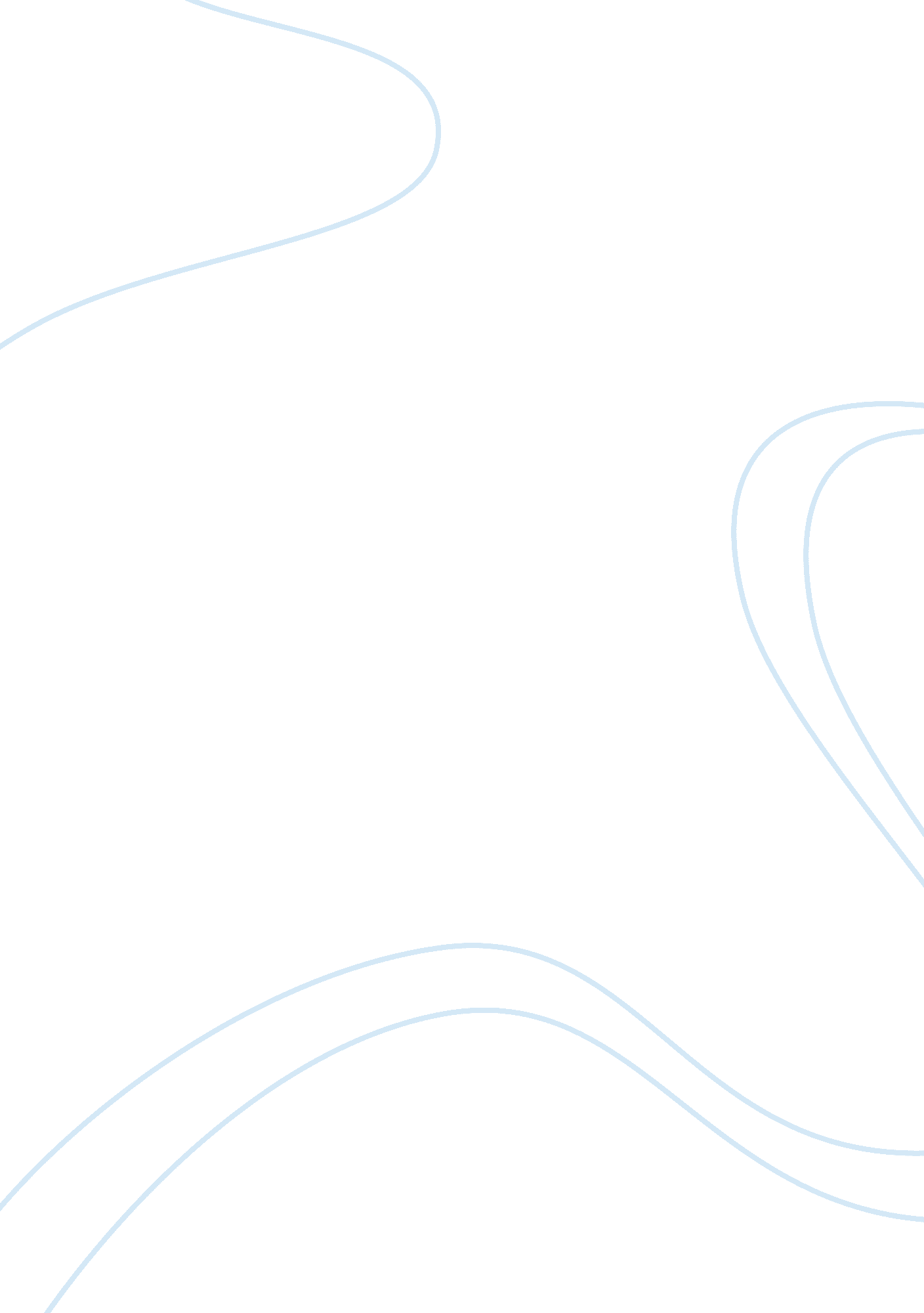 Board of intermediate and secondary education, faisalabad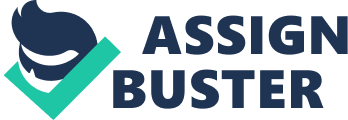 Board Of Intermediate & Secondary Education, Faisalabad Statement of Admission Fees of Candidates remitted to the Secretary Board of Intermediate & Secondary Education, Faisalabad. Note: 1. This form duly filled in and signed by the Heads of the Institutions is to be submitted to the Controller of Examinations alongwith the admission forms of the candidates and not separately. Names of Candidates whose fees have not been remitted or whose forms are not being submitted with this form should in on case be included in this statement. 2. The Heads of institutions are requested to draw up separate financial statements for each Group. 3. In case the Printed financial statement forms supplied by this office run short the Head of the institutions are requested to use their own paper. 4. The fees should be remitted to the Secretary, Board of Intermediate and Secondary Education, Faisalabad deposited in Board's account in the UBL & MCB Ltd. SECONDARY SCHOOL PART-I-II ANNUAL/SUPPLEMENTARY 201... Group Total No. of Candidates sent up................................ Total No. of Candidates taking science Subject...................................................................... Total amount Paid..................................................... If the amount has been deposited in Bank Please quote:(1) Name of the Bank and Branch.................................. ........................................................................................ (2) Bank challan No................................. Date................. (3) Name of the Candidates (if any) whose fees will be sent later................................................................. .......................................................................................... Serial No. according to the arrangement of the admission forms Name of Candidates Description of fee Remitted to the Secretary Fee For Any other Admission Science Fee Fee Subjects Rs. Rs. Rs. Total Amount of Fee Remitted Rs. Total C. O. Signature of Headmaster/Headmistress/Princial Dated.............................. 1 ........................................................ High School ............................................................................ Serial No. according to the arrangement of the admission forms Name of Candidates Description of fee Remitted to the Secretary Fee For Any other Admission Science Fee Fee Subjects Rs. Rs. Rs. Total Amount of Fee Remitted Rs. Total B. F. Total C. O. Signature of Headmaster/Headmistress/Princial Dated.............................. 2 ........................................................ High School ............................................................................ Serial No. according to the arrangement of the admission forms Name of Candidates Description of fee Remitted to the Secretary Fee For Any other Admission Science Fee Fee Subjects Rs. Rs. Rs. Total Amount of Fee Remitted Rs. Total B. F. Total C. O. Signature of Headmaster/Headmistress/Princial Dated.............................. 3 ........................................................ High School ............................................................................ Serial No. according to the arrangement of the admission forms Name of Candidates Description of fee Remitted to the Secretary Fee For Any other Admission Science Fee Fee Subjects Rs. Rs. Rs. Total Amount of Fee Remitted Rs. Total B. F. Total C. O. Signature of Headmaster/Headmistress/Princial Dated.............................. 4 ........................................................ High School ............................................................................ 